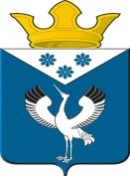 Российская ФедерацияСвердловская областьГлава муниципального образованияБаженовское сельское поселениеПОСТАНОВЛЕНИЕот 13.07.2020с.Баженовское                                       № 87О внесении изменений в Перечень видов муниципального контроля, осуществляемого администрацией муниципального образования Баженовское сельское поселение, утвержденный Постановлением Главы муниципального образования Баженовское сельское поселение от 27.11.2017 №170 В соответствии с Федеральным законом от 6 октября 2003 года N 131-ФЗ "Об общих принципах организации местного самоуправления в Российской Федерации",  статьей 6 Федерального закона от 26 декабря 2008 года N 294-ФЗ "О защите прав юридических лиц и индивидуальных предпринимателей при осуществлении государственного контроля (надзора) и муниципального контроля", руководствуясь Решением Думы МО Баженовское сельское поселение от 29.05.2017 № 18 «Об  утверждении Порядка ведения перечня видов муниципального контроля и органов местного самоуправления, уполномоченных на их осуществление на территории МО Баженовское сельское поселение», Уставом муниципального образования Баженовское  сельское поселение, ПОСТАНОВЛЯЮ:         1. Внести изменения Перечень видов муниципального контроля, осуществляемого администрацией муниципального образования Баженовское сельское поселение, утвержденный Постановлением Главы муниципального образования Баженовское сельское поселение от 27.11.2017 №170  и изложить его в новой редакции (прилагается).       2. Опубликовать (обнародовать) настоящее Постановление на официальном сайте администрации МО Баженовское сельское поселение http://bajenovskoe.ru.       3. Контроль за исполнением настоящего Постановления оставляю за собой.    Исполняющий обязанности    Главы муниципального образования    Баженовское сельское поселение                                           С.М.СпиринУТВЕРЖДЕНПостановлением Главымуниципального образования Баженовское сельское поселение                                                                         от 27.11.2017 № 170(с изм. от 13.07.2020 №87) Переченьвидов муниципального контроля, осуществляемого администрацией муниципального образования Баженовское сельское поселение№п/пНаименование вида муниципального контроляНаименование специалиста (должности специалиста) Администрации муниципального образования Баженовское сельское поселение, уполномоченного на осуществление соответствующего вида муниципального контроляНаименование и реквизиты нормативного правового акта, которым предусмотрено осуществление муниципального контроля, с указанием статьи, пункта, абзацаНаименование и реквизиты муниципального нормативного правового акта, которым утвержден порядок осуществления муниципального контроля и (или) административный регламент осуществления муниципального контроля11.Муниципальный жилищный контрольАдминистрация МО Баженовское сельское поселение,Ведущий специалист Пункт 9 части 1 статьи 14 "Жилищного кодекса Российской Федерации" от 29.12.2004 N 188-ФЗ;пункт 6 части 1 статьи 14 Федерального закона от 06.10.2003 N 131-ФЗ "Об общих принципах организации местного самоуправления в Российской Федерации"Постановление главы МО Баженовское сельское поселение от 08.10.2013г.№ 135   « Об утверждении Административного регламента исполнения муниципальной функции по осуществлению муниципального жилищного контроля на территории муниципального образования Баженовское сельское поселение»22.Муниципальный контроль за сохранностью автомобильных дорог местного значения в границах муниципального образования Баженовское сельское поселениеАдминистрация МО Баженовское сельское поселение,Заместитель главы администрации Пункт 5 части 1 статьи 14, Федерального закона от 06.10.2003 N 131-ФЗ "Об общих принципах организации местного самоуправления в Российской Федерации"; часть 2 статья 13 , Федерального закона от 08.11.2007 N 257-ФЗ "Об автомобильных дорогах и о дорожной деятельности в Российской Федерации и о внесении изменений в отдельные законодательные акты Российской Федерации"Постановление главы МО Баженовское сельское поселение  от 29.05.2020г. №53«Об утверждении Административного регламента исполнения муниципальной функции «Осуществление муниципального контроля за обеспечением сохранности автомобильных дорог местного значения в границах населенных пунктов муниципального образования Баженовское сельское поселение»33.Муниципальный контроль в сфере благоустройстваАдминистрация МО Баженовское сельское поселение,Заместитель главы администрацииПункт 19 статьи 14 Федерального закона от 06.10.2003 N 131-ФЗ "Об общих принципах организации местного самоуправления в Российской Федерации".Постановление Главы МО БСП №69 от  29.06.2018 «Об утверждении Административного регламента осуществления   муниципального контроля соблюдения требований, установленных Правилами благоустройства территории Баженовского сельского  поселения и иными муниципальными правовыми актами                Баженовского сельского поселения в сфере благоустройства»54.Муниципальный контроль за соблюдением законодательства в области розничной продажи алкогольной продукцииАдминистрация МО Баженовское сельское поселение,Заместитель главы администрации Пункт 10 статьи 14 Федерального закона от 06.10.2003 N 131-ФЗ "Об общих принципах организации местного самоуправления в Российской Федерации"; пункт 2 части 2 статьи 6 Федерального закона от 26.12.2008 № 294-ФЗ «О защите прав юридических и индивидуальных предпринимателей при осуществлении  государственного контроля (надзора) и муниципального контроля»;Федеральный закон от 22.11.1995 N 171-ФЗ "О государственном регулировании производства и оборота этилового спирта, алкогольной и спиртосодержащей продукции и об ограничении потребления (распития) алкогольной продукции".Постановление главы МО Баженовское сельское поселение№ 73 от 31.03.2016 ( с изм. № 45 от 15.03.2017, №9 от 18.01.2019)Об утверждении Административного регламента по исполнению муниципальной функции «Осуществление контроля  на территории муниципального образования Баженовское сельское поселение за соблюдением законодательства в области розничной продажи алкогольной продукции»65.Муниципальный контроль в области торговой деятельности на территории муниципального образования Баженовское сельское поселениеАдминистрация МО Баженовское сельское поселение,Заместитель главы администрацииПункт 10 статьи 14 Федерального закона от 06.10.2003 N 131-ФЗ "Об общих принципах организации местного самоуправления в Российской Федерации";  пункт 2 части 2 статьи 6 Федерального закона от 26.12.2008 № 294-ФЗ «О защите прав юридических и индивидуальных предпринимателей при осуществлении  государственного контроля (надзора) и муниципального контроля»;Федеральный закон от 28.12.2009 N 381-ФЗ "Об основах государственного регулирования торговой деятельности в Российской Федерации",Постановление главы МО Баженовское сельское поселение№ 74 от 31.03.2016 ( с изм. № 46 от 15.03.2017, №10 от 18.01.2019)Об утверждении Административного регламента по исполнению муниципальной функции «Осуществление муниципального  контроля  в области торговой деятельности на территории муниципального образования Баженовское сельское поселение»